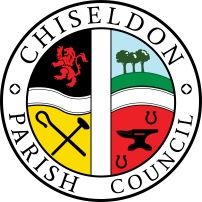 Contact details:Clerk – 01793 740744 clerk@chiseldon-pc.gov.ukYou are summons to the Planning, Transport Development and Highways Committee meeting remotely via Zoom. Thursday 30th July 2020 at 7.30pm. Please contact the Clerk for login detailsAGENDA     Attendances and apologies for absence. Absence with no apologies to be recorded separately.  Vote on approval of apologies.    Declarations of Interest and vote on any dispensations required.Public Recess.  10 minutes maximum, 3 minutes per speaker if multiple speakers.Approval of minutes from 23.6.2020Action points. Next meeting 27th August 2020Signed: C Wilkinson (Clerk) 24.7.2020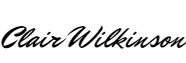 Committee members: Cllr Matt Harris, Cllr Chris Rawlings, Cllr Ian Kearsey (Committee Chairman), Cllr Keith Bates, Cllr Steve Duke.LAW THAT ALLOWS THE COUNCIL TO VOTE/ACT:
Items 6,7,8.   Town and County Planning Order 2015. Article 25. “Representations by Parish Councils before determination of application”.Item 10.  Parish Councils Act 1957. s3(1). Lighting of highways, footpaths (incl contribution to joint project with another parish council) Item 11, 12, 13, 15. Local Government & Ratings Act 1997 s30 Traffic calming works, or Highways Authority Act 1980 s274a Contributions by parish or community councils. 6.7.8.9.10.11.12.13.14.15.16.17.PLANNING: VOTING ITEMSDiscuss & vote on land at end of Strouds Hill. Erection of 1 new dwelling.  S/20/0713.Discuss & Vote on 43 Draycot Road. First floor side/rear extension. Single storey rear extension. S/20/0743. Discuss & vote on S/OUT/20/0772. Outline Application for the erection of 1 new dwelling. Land to the rear of Saddlestones, 5 Butts Road.HIGHWAYS: VOTING ITEMSDiscussion & vote on Draycot Foliat proposed speed limit changes from SBC. See additional informationDiscussion & vote on Draycot Foliat solar lighting quotes. See additional information Discussion & vote on next steps for Draycot Foliat parking improvements for 2020/21. Requirement to add quotes to Contract Finder – see additional information  Discussion & vote on preliminary plans for parking improvements at Windmill Piece in 2021/22. Requirement to add quotes to Contract Finder See additional informationDiscuss & vote on first steps for purchasing SID for Hodson. £1000 in budget. See additional information.Information from Clerk – final details of letter sent to SBC with support from residents on New Road re-surfacing.Discuss & vote on whether CPC should lend support to a resident’s request of 20mph zone and/or weight limit for New Road and Hodson Road – ref HGV’s. See additional information.TRANSPORT: VOTING ITEMSNo itemsItems for next agenda (Note, these items cannot be voted on at this meeting)